KATA PENGANTAR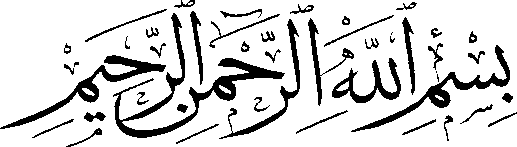 Assalamualaikum Warrahmatullahi WabarakatuhPuji dan Syukur kehadirat Allah Yang Maha Kuasa penulis panjatkan, sehingga penulis terus diberikan kekuatan dan kesehatan serta begitu banyak rezeki dan nikmat yang tak bisa dituliskan dengan kata-kata. Shalawat dan salam kami sebagai penulis haturkan kepada baginda Nabi Muhammad SAW yang telah membawa cahaya islam kepada umatnya agar selalu menapaki jalan kehidupan yang di-Ridhai Allah Yang Maha Esa. Atas nikmat sehat dan kelancaran yang Allah berikan serta didukung dengan usaha yang cukup maksimal maka penulis dapat menyelesaikan skripsi ini dengan judul:“KERJASAMA	INDONESIA	–	INDIA	BAGI	PEMBANGUNAN PERTAHANAN LAUT INDONESIA”Penulisan skripsi ini bertujuan memenuhi salah satu syarat untuk mencapai gelar Strata-1 (S-1) dalam Program Studi Ilmu Hubungan Internasional, Fakultas Ilmu Sosial dan Ilmu Politik (FISIP), Universitas Pasundan.Penulis menyadari bahwasanya tanpa ada dukungan, dorongan dan memberikan semangat kepada penulis untuk menyelesaikan skripsi ini denganbaik dan benar maka dari itu penulis ingin membalas dengan cara mengucapkan terima kasih yang tulus dan hormat kepada:Bapak Prof. Dr. Ir. H. Eddy Yusuf Sp, M.Si., M.Kom., selaku Rektor Universitas Pasundan.Bapak Dr. M. Budiana, S.IP., M.Si., selaku Dekan Universitas Pasundan.Bapak Drs. Alif Oktavian, MH., selaku Ketua Prodi Ilmu Hubungan Internasional yang telah membantu kami meningkatkan kualitas diri dan kemampuan akademis kami selama menempuh pendidikan di Universitas.Ibu Tine Ratna Poerwantika, S.IP., selaku Sekretaris Prodi Hubungan Internasional Fakultas Ilmu Sosial dan Ilmu Politik Universitas Pasundan.Drs. Agus Herlambang, M.Si., selaku dosen pembimbing yang telah meluangkan waktu, pikiran dan hatinya dalam membantu kami untuk menyelesaikan skripsi ini dengan baik dan benar. Sosoknya yang sangat bijak dan lembut sangat membekas dihati penulis karna merasa dibimbing oleh ayah sendiri.Dosen-dosen pengajar di Prodi Hubungan Internasional yang telah memberikan kami banyak ilmu yang sangat bermanfaat.Seluruh Staf Akademik Fakultas Ilmu Sosial dan Ilmu Politik Universitas Pasundan Bandung.Tidak lupa penulis juga mengucapkan terimakasih yang sebesar-besarnya kepada pihak-pihak yang telah menyemangati penulis dalam menyusun skripsi ini, yaitu :	Orang tua, Bapak Andika Hadis, Bapak Abdul Rasyid dan Ibu Yulida Rangkuti. Karena keringat dan jerih payah merekalah penulis bisa sampai dititik ini. Tanpa kasih sayang, restu dan do’a mereka penulis bukan apa- apa.Untuk Opungku Ibu Zubaidah Lubis yang telah mengurusku, menyayangiku, dan mendoakanku sampai penulis sebesar iniUntuk Adik-adikku, Farrel Hadis, Bunga Cinta, Satria dan Elmira.Terimaksih telah menjadi pelipur lara dan menghibur penulis dikala hari- hariku kelabu. Semoga kakak bisa menjadi contoh yang baik ya dek!Kepada seluruh keluarga besar terimakasih atas dukungan dan doa terbaiknya selama ini.Sahabat-sahabat seperjuangan semasa kuliah; Dawido Dachi, Rizky Ardiansyah, M. Rizky Firdaus, Zulva Annisa, Tyva Adhi Ramadhanty terimakasih telah menjadi warna dalam hari-hari perkuliahanku dibandung, memberikan kenangan bersama dan menjalani susah senang bersama.Kepada sahabat-sahabat seperjuangan saat magang di KBRI Bangkok, Thailand; Rian Nugraha, Hadafi Raihan, Socrates Bangun, Putri Nur Fatimah, Ricky Kurnia sandy, Oktavera, Lalu Difa Ayyas, dan Lensky. Mengenal kalian merupakan berkah untukku, siapa sangka orang asing bisa terasa seperti saudara sendiri. Terimakasih atas segala motivasi dan semangat yang kalian berikan, dan terimakasih selalu rela untuk mendengarkan keluh kesahku, YOU GUYS ROCK!Gia ton Antonis Aragiannis, sas efcharisto pou me vrikate sti cheiroteri katastasi kai me anevase. Sas efcharisto pou pistepste se me kai peite oti to kanoun afto. Efcharisto pou akouses tis anoisies mou eisai o iroas mou.Terakhir kepada diriku sendiri, terimakasih yaa sudah konsisten dan semangat dengan jalan hidupmu. Terimakasih untuk tidak berhenti ditengah jalan. Jangan merasa malu karna sarjana di umur 24 tahun, semua ada waktunya masing-masing. Semangat ya! Sampai bertemu di petualangan selanjutnya.Dan masih banyak lagi pihak yang tidak bisa penulis tuliskan satu persatu, semoga Allah SWT memberikan balasan yang berlipat ganda untuk semua pihak yang telah turut serta membantu penulis dalam menyelesaikan penyusunan skripsi ini. Akhir kata penulis berharap skripsi ini dapat memberikan manfaat bagi penulis, pembaca, dan almamater kampus tercinta.Jakarta, 24 September 2020Penulis